ADIDAS PRESENTA EL FUTURO DEL FÚTBOL EN EL PRIMER “ADIDAS LAB” Zinedine Zidane presenta las futuras innovaciones de adidas incluyendo los tacos 99g, adidas Smart Ball, miCoach Elite Team System, The Track y el kit 630g.LONDRES, 24 de Mayo de 2013 – El día de hoy, adidas lanzó el ‘adidas lab’, el primero de una serie de eventos de innovación que presentará productos de adidas del pasado, presente y futuro. El primer evento se enfocará en la innovación en el fútbol y se está llevando a cabo durante el fin de semana de la final de la UEFA Champions League en el Victoria House, Londres. Desde el 24 de Mayo hasta el 27 de Mayo, se les dará la oportunidad a fans del fútbol a que prueben productos nunca antes vistos de primera mano en un rango de experiencias interactivas altamente tecnológicas.Desde su revolucionaria Copa Mundial y los tacos Predator, hasta el icónico Telstar durlast, balón oficial del FIFA World Cup™ 1970, adidas ha permanecido a la vanguardia del fútbol. El ‘adidas lab’ celebra el compromiso continuo de adidas en sobrepasar los límites en tecnologías de rendimiento y ofrece una visión única al camino del futuro de la compañía líder en bienes deportivos.El ‘adidas lab’ se enfocará en cuatro innovaciones líderes donde los fans formarán parte y probarán sus habilidades. Los visitantes podrán experimentar el miCoach Elite Team System y el adidas Smart Ball, al igual que le podrán echar un vistazo al kit 630g kit y a los tacos 99g. Como parte del ‘adidas lab’, los fans también tendrán acceso a ‘The Track’, una experiencia como ninguna de visualización de data que prueba atributos de fútbol en una pista Autroturf de 15m midiendo velocidad, ritmo de trabajo y habilidad al correr tres retos diferentes. A medida que los consumidores corren, sus movimientos y estadísticas de signos vitales dramáticamente cobran vida en las pantallas.Herbert Hainer, CEO de adidas Group comentó: “El ‘adidas lab’ es una oportunidad fantástica para nosotros al poder mostrarle a los fans la innovación, imaginación y experticia tecnológica que adidas consistentemente provee a la vanguardia del fútbol. Nuestra búsqueda por la innovación es un factor clave de éxito para nuestro Grupo. Esto asegura que continuamos fortaleciendo nuestra posición en el mercado en la industria de bienes deportivos.”La leyenda del fútbol Zinedine Zidane dijo, “He trabajado con adidas por 17 años y durante mi Carrera he sabido siempre que ellos han liderizado el camino cuando se trata de innovación en el fútbol. El ‘adidas lab’ muestra que la marca está formando el futuro del fútbol y es una gran oportunidad para que los fans lo vean con sus propios ojos.”Las cuatro innovaciones son mostradas de forma en la que los fans puedan interactuar con nuevos productos y obtener un abrebocas al futuro del fútbol:99g Bootadidas creó el reformador adizero f50 y ahora lo han llevado al siguiente nivel con un nuevo par de tacos livianos de un peso mero de 99g. Los revolucionarios tacos, rigurosamente probados, han sido creados en el rango de velocidad de las adidas adizero. Los jugadores que usen estos nuevos tacos se sentirán más livianos y más rápidos que nunca dándoles la ventaja física y psicológica de la velocidad. A los fans se les enseñará un avance del producto con una cápsula flotante para mostrar la ligereza de la bota. También podrán sostener y examinar un prototipo experimentando a primera mano la ligereza del peso de una pluma de la bota antes de que un número limitado sea disponible al público en el 2015.adidas Smart BallEn el fútbol, cada toque cuenta. El aidas Smart Ball ha sido diseñado para mejorar a técnica, el poder, la rotación y la precisión a través de un sistema de entrenamiento automático. Luego de tres años de desarrollo, adidas ha creado un balón con sensores integrados que rastrea el movimiento y alimenta de información al jugador a través de una aplicación en sus teléfonos móviles. La aplicación está construida alrededor de cuatro secciones claves que ayudan a perfeccionar la técnica del jugador a través de análisis inmediatos, retroalimentación directa, una serie de retos y un libro de récords. Smart Ball se espera lanzar en el 2014 pero los fans que visiten el ‘adidas lab’ tendrán la oportunidad de probarlo antes con tres tiros contra una pared interactiva gigante que inmediatamente proyecta su impacto y resultados.miCoach Elite Team SystemEste nuevo producto de adidas es el primer sistema de su tipo que usa data psicológica en tiempo real enviándolo directamente al Tablet del entrenador en la línea de banda. El sistema no solamente provee datos en tiempo real durante el entrenamiento, sino que también rastrea impacto total de entrenamiento, recauda y administra la información y es altamente portátil. El ejemplar sistema mide todo, desde poder, velocidad y distancia hasta el ritmo cardiaco, aceleración y posición en el campo dando datos claves acerca del rendimiento del jugador y ritmo de trabajo, ayudándoles a alcanzar y mantener el punto más alto de desempeño físico.630g Kit  adidas está cambiando la forma en la que se juega el fútbol y este nuevo kit es parte vital de ello. A ser lanzado en el 2015, un equipo completo de adidas pesará solamente 630g, incluyendo shorts, medias, espinilleras y tacos. El minimalista chaleco solo llevará nombre y número. Bajo esta primera capa, los jugadores vestirán una base  que estará completamente integrada a miCoach Elite Team System. Los shorts están hechos de una tela ligera que respira con tejido stretch de cuatro vías, mientras que las espinilleras están integradas a los livianos calcetines de compresión. Usando un forro compuesto enmarcado y una suela ligera, los tacos pesarán solo 99g cada uno, convirtiéndolos en los tacos más ligeros en la historia. El ‘adidas lab’ ofrecerá a los consumidores un vistazo a este vanguardista kit.-FIN-Para mayor información, favor contactar a:Nota a editores:adidas es el líder global en fútbol. Es el principal auspiciador de los torneos más importantes de fútbol en el mundo tales como la Copa Mundial de la FIFA, la FIFA Copa de Confederaciones, la UEFA Champions League, la UEFA Europa League y la UEFA European Championships. adidas, a su vez patrocina a alguno de los clubes más reconocidos del mundo incluyendo al Real Madrid, FC Bayern, Munich, AC Milan, Flamengo y Chelsea. Algunos de los mejores jugadores también están en las listas de adidas con individuos de clase mundial como Lionel Messi, David Beckham, Daniel Alves, Kaka, Steven Gerrard, Krim Benzema y Bastian Schweinstegier, todos patrocinados por la marca Alemana.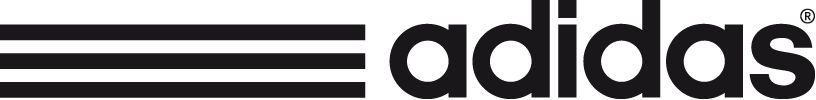 Robert HughesGerente de RRPP de adidas Global FútbolEmail: robert.hughes@adidas.com Tel: +49 9132 846856 Sarah VirtueGerente de RRPP de adidas GlobalEmail: sarah.virtue@adidas.comTel: +44 7984 581488